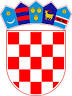          REPUBLIKA HRVATSKAOSJEČKO-BARANJSKA ŽUPANIJA                  OPĆINA ČEPIN              OPĆINSKO VIJEĆEKLASA: 612-01/20-01/9URBROJ: 2158/05-21-3Čepin, 21. prosinca 2021.Temeljem članka 9a. stavak 4. Zakona o financiranju javnih potreba u kulturi („Narodne novine“, broj 47/90., 27/93. i 38/09.), članka 20. stavak 2. Zakona o tehničkoj kulturi („Narodne novine“, broj 76/93., 11/99. i 38/09.) i članka 32. Statuta Općine Čepin („Službeni glasnik Općine Čepin“, broj 1/13., 5/13.-pročišćeni tekst, 4/16., 5/16.-pročišćeni tekst, 3/18., 5/18.-pročišćeni tekst, 4/20., 5/20.-pročišćeni tekst, 5/21. i 7/21.-pročišćeni tekst), Općinsko vijeće Općine Čepin na svojoj 6. sjednici održanoj dana 21. prosinca 2021. godine, donijelo je2. Izmjene i dopunePrograma javnih potreba u kulturi Općine Čepini ostalim društvenim djelatnostima za 2021. godinuI.Ovim 2. Izmjenama i dopunama Programa javnih potreba u kulturi Općine Čepin i ostalim društvenim djelatnostima za 2021. godinu u Programu javnih potreba u kulturi Općine Čepin i ostalim društvenim djelatnostima za 2021. godinu („Službeni glasnik Općine Čepin“, broj 17/20. i 6/21.), u točki I. podtočka 4. se mijenja i sada glasi:„U skladu sa Zakonom o financiranju javnih potreba u kulturi izrađen je Program javnih potreba, a ukupno planirana sredstva iznose 2.445.375,00 kuna (slovima: dvamilijunačetristočetrdesetpettisućatristosedamdesetpetkuna), uvažavajući zakonske obveze, ali i materijalne mogućnosti Općine Čepin.“.U točki VI. PROJEKTI  INVESTICIJSKOG ODRŽAVANJA, ADAPTACIJE I REKONSTRUKCIJE OBJEKATA KULTURE, dosadašnja tablica se mijenja i sada glasi:U točki VII. KULTURA I OSTALE DRUŠTVENE AKTIVNOSTI, dosadašnja tablica se mijenja i sada glasi:U točki VIII. REKAPITULACIJA, dosadašnja tablica se mijenja i sada glasi:II.	Ostale odredbe u Programu javnih potreba u kulturi Općine Čepin i ostalim društvenim djelatnostima za 2021. godinu („Službeni glasnik Općine Čepin“, broj 17/20. i 6/21.) ostaju nepromijenjene.III.Ove 2. Izmjene i dopune Programa javnih potreba u kulturi Općine Čepin i ostalim društvenim djelatnostima za 2021. godinu stupaju na snagu prvog dana od dana objave u „Službenom glasniku Općine Čepin“ i sastavni su dio Proračuna Općine Čepin za 2021. godinu.PREDSJEDNIK      OPĆINSKOG VIJEĆA      Robert Periša, dipl. oec.RAČUNPOZICIJAOPISRASHOD3239642USLUGE ČUVANJE IMOVINE CENTAR ZA KULTURU5.000,0042636706PROJEKTNA DOKUMENTACIJA0,0042636968GEOMEHANIČKI ISTRAŽNI RADOVI0,0032379832STUDIJA IZVODLJIVOSTI (KOLOĐVAR)0,0032379833PLAN UPRAVLJANJA (KOLOĐVAR)0,0032399801PROMIDŽBA I VIDLJIVOST (KOLOĐVAR)54.375,0042636969ARHEOLOŠKA I KONZERVATORSKA ISTRAŽIVANJA0,0032379697UPRAVLJANJE PROJEKTOM UTVR. KOROĐVAR0,0042636698PROJEKTNA DOKUMETACIJA ZA UTVR. KOROĐVAR0,00SVEUKUPNO59.375,00 RAČUNPOZICIJAOPISRASHOD38114515DONACIJE UDRUGAMA U KULTURI150.000,0038119526LIKOVNA KOLONIJA3.000,0032339313WEB STRANICA LIKOVNE UDRUGE1.000,0032332311MEDIJSKO POKROVITELJSTVO10.000,0032999181OBILJEŽAVANJE KULTURNE MANIFESTACIJE90.000,0038119287OBILJEŽAVANJE KULTURNE MANIFESTACIJE15.000,0032389891WEB STRANICA ZA UDRUGE1.500,0032399183OBILJEŽAVANJE BLAGDANA SV.NIKOLE5.000,0037224195ŠKOLSKI OBROK ZA SVE60.000,0037229356BILJEŽNICE ZA UČENIKE OSNOVNIH ŠKOLA62.000,0037219197ŠKOLSKI PROGRAMI5.000,0037215187STIPENDIJE232.000,0032319726PRIJEVOZ AUTOBUSOM45.000,0037212658KUPOVINA RADNIH BILJEŽNICA I MAPA416.000,0032377245ASISTENTI U NASTAVI20.000,0036611958SUFINANCIRANJE PRODUŽENOG BORAVKA80.000,0032399708SLIKOVNICA MUP SIGURNOST U PROMETU13.000,0032371503BOŽIĆNI SAJAM100.000,0032219439BOŽIČNI SAJAM -RAČUNI90.000,0038114520KUKURUZIJADA5.000,0038114135AKCIJE I MANIFESTACIJE U KULTURI20.000,0038114516UDRUGE OSTALIH DRUŠTVENIH DJELATNOSTI160.500,0032371521POKLADNO JAHANJE10.000,0038114522PJESNIČKI SUSRETI5.000,0032999524OBILJEŽAVANJE DANA OPĆINE ČEPIN35.000,0032999935OBILJEŽAVANJE ZNAČAJNIH DATUMA IZ DOM. RATA30.000,0032224783SUORGANIZACIJA DRUŠTVENIH DOGAĐANJA60.000,0032224784PROSLAVA PRVOG SVIBNJA7.000,0038112430DONACIJE VJERSKIM ZAJEDNICAMA275.000,00SVEUKUPNO2.006.000,00USTANOVE U KULTURI320.000,00NABAVKA KNJIGA ZA KNJIŽNICU20.000,00NABAVKA OPREME ZA KNJIŽNICU20.000,00SUBVENCIJA KOLEKTIVNE ČLANARINE ZA KNJIŽNICU20.000,00PROJEKTI  INVESTICIJSKOG ODRŽAVANJA, ADAPTACIJE IREKONSTRUKCIJE OBJEKATA KULTURE59.375,00UDRUGE U KULTURI I OSTALIM DRUŠTVENIM DJELATNOSTIMA2.006.000,00SVEUKUPNO2.445.375,00